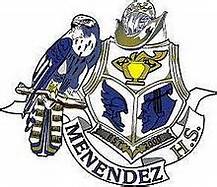 Pedro Menendez High SchoolSAC Meeting AgendaThursday, September 17th  – 8:03 amMicrosoft TeamsWelcome and Sign-InUpdated Bylaws- Busby motion, Wall seconds, All in favorSchool Updates				Dr. Carmichael/ Mr. CofieldStudents arrive 8:55am and are reporting straight to 01. They may eat breakfast.Students are doing really well with covid procedures. Lunch is the most difficult time. Distance Learners: Go online and check course updates, conferences and assignments-Key to attendance. If students get marked absent, don’t stress, their assignments count as artifacts of attendance. If you have questions Ms Bozeman is a person of contact. PMHSattendance@stjohns.k12.fl.usSchool improvement plan submitted- lowest quartile, achievement gaps- concerned there may be larger gaps due to going virtual last 9 weeks of school year.Incorporate as much “high school” still having athletic, but very limited.SAC FUNDS: $18,410.34    Funding request			Mr. HigginsTurnitin.com     IB and all teachersWall move to motion, Bowles seconds all in favorRemarks from SAC members		All MembersA. Phillips from the SE Library- lots of virtual programming, zoom tutoring, no volunteers currently.Meeting adjournment: 8:35amUpcoming Meetings:                                                                                                                                                                                                                                                                                                                                                                                                                                                                                                                                                                                                                                                                                                                                                                                                                                                                                                                                                                             	10/15/20 8:00am11/19/20 8:00am		1/21/21 8:00am2/18/21 8:00am		3/11/21 8:00am   4/15/21 8:00am		5/20/20 8:00am                                                                                                                                                                                                                                                                                                                                                                                                                                                                                                                                                                                                                                                    PresentMember NamePresent Member NameYTiffany BusbyYSusannah JonesYMegan WallYKristen BozemanYChris CofieldYClay CarmichaelYJonathan HiggensYMary WaldropYAlexandra PhillipsYDawn BozemanYHolly GuytonXGina Fonseca